زانكۆی سه‌ڵاحه‌دین-هه‌ولێر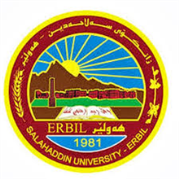 كۆلێژی:بةروةردةبه‌شی:كيمياژمێریاری                                                  فۆرمی سه‌روانه‌ی زێده‌كی مامۆستایان                                      مانگی: نیسانڕۆژ/ كاتژمێر8:30-9:309:30-10:3010:30-11:3011:30-12:3012:30-1:301:30-2:302:30-3:303:30-4:304:30-5:30شەممەیەك شەممەOrg.identification/4AOrg.identification/4AOrg.identification/4B Org.identification/4B Project/4Project/4Project/4Project/4Project/4دوو شەممەسێ شەممەچوار شەممەP.Org.identification/4C P.Org.identification/4C P.Org.identification/4C P.Org.identification/4BP.Org.identification/4BP.Org.identification/4B	P.Org.identification/4A	P.Org.identification/4A	P.Org.identification/4Aپێنج شەممەP.org.identification/4FP.org.identification/4FP.org.identification/4Fp.Org.identification/4Ep.Org.identification/4Ep.Org.identification/4EP.Org.identification/4DP.Org.identification/4DP.Org.identification/4Dڕۆژڕۆژڕێكه‌وتتیۆری تیۆری پراكتیكیژمارەی سەروانەڕۆژڕێكه‌وتتیۆری پراكتیكیژمارەی سەروانەشەممەشەممەشەممە6/ 4یەك شەمەیەك شەمە2x22x24یەك شەمە7/ 42x24دوو شەمەدوو شەمە1/ 4دوو شەمە8/ 4سێ شەمەسێ شەمە2/ 4سێ شەمە9/ 4چوار شەمەچوار شەمە3/ 43x39چوار شەمە10/ 43x39پێنج شەمەپێنج شەمە4/ 43x39پێنج شەمە11/ 4 3x39سه‌رپه‌رشتی پرۆژه‌ی ده‌رچونسه‌رپه‌رشتی پرۆژه‌ی ده‌رچونسه‌رپه‌رشتی پرۆژه‌ی ده‌رچون333سه‌رپه‌رشتی پرۆژه‌ی ده‌رچونسه‌رپه‌رشتی پرۆژه‌ی ده‌رچون33كۆى كاتژمێره‌كانكۆى كاتژمێره‌كانكۆى كاتژمێره‌كان2525كۆى كاتژمێره‌كانكۆى كاتژمێره‌كان725          18 25          18 ڕۆژڕۆژڕێكه‌وتتیۆری تیۆری پراكتیكیژمارەی سەروانەڕۆژڕێكه‌وتتیۆری پراكتیكیژمارەی سەروانەشەممەشەممە13/ 4شەممە20/ 4یەك شەمەیەك شەمە14/ 42x22x24یەك شەمە21/ 42x24دوو شەمەدوو شەمە15/ 4دوو شەمە22/ 4سێ شەمەسێ شەمە16/ 4سێ شەمە23/ 4چوار شەمەچوار شەمە17/ 43x39چوار شەمە24/ 4بشووپێنج شەمەپێنج شەمە18/ 43x39پێنج شەمە25/ 43x39سه‌رپه‌رشتی پرۆژه‌ی ده‌رچونسه‌رپه‌رشتی پرۆژه‌ی ده‌رچونسه‌رپه‌رشتی پرۆژه‌ی ده‌رچون333سه‌رپه‌رشتی پرۆژه‌ی ده‌رچونسه‌رپه‌رشتی پرۆژه‌ی ده‌رچون33كۆى كاتژمێره‌كانكۆى كاتژمێره‌كانكۆى كاتژمێره‌كان2525كۆى كاتژمێره‌كانكۆى كاتژمێره‌كان16 16 ڕۆژڕێكه‌وتتیۆری پراكتیكیژمارەی سەروانەناوی مامۆستا: hashim Jalal Azeeنازناوی زانستی: professorبەشوانەى ياسايى:6بەشوانەی هەمواركراو:25ته‌مه‌ن:58 yearكۆی سەروانە:25 hoursهۆكاری دابه‌زینی نیساب:تةمةن + ئةندام لةليزنةي يةكسانبونى بروانةمةكان لة وةزارةتناوی مامۆستا: hashim Jalal Azeeنازناوی زانستی: professorبەشوانەى ياسايى:6بەشوانەی هەمواركراو:25ته‌مه‌ن:58 yearكۆی سەروانە:25 hoursهۆكاری دابه‌زینی نیساب:تةمةن + ئةندام لةليزنةي يةكسانبونى بروانةمةكان لة وةزارةتناوی مامۆستا: hashim Jalal Azeeنازناوی زانستی: professorبەشوانەى ياسايى:6بەشوانەی هەمواركراو:25ته‌مه‌ن:58 yearكۆی سەروانە:25 hoursهۆكاری دابه‌زینی نیساب:تةمةن + ئةندام لةليزنةي يةكسانبونى بروانةمةكان لة وةزارةتناوی مامۆستا: hashim Jalal Azeeنازناوی زانستی: professorبەشوانەى ياسايى:6بەشوانەی هەمواركراو:25ته‌مه‌ن:58 yearكۆی سەروانە:25 hoursهۆكاری دابه‌زینی نیساب:تةمةن + ئةندام لةليزنةي يةكسانبونى بروانةمةكان لة وةزارةتناوی مامۆستا: hashim Jalal Azeeنازناوی زانستی: professorبەشوانەى ياسايى:6بەشوانەی هەمواركراو:25ته‌مه‌ن:58 yearكۆی سەروانە:25 hoursهۆكاری دابه‌زینی نیساب:تةمةن + ئةندام لةليزنةي يةكسانبونى بروانةمةكان لة وةزارةتناوی مامۆستا: hashim Jalal Azeeنازناوی زانستی: professorبەشوانەى ياسايى:6بەشوانەی هەمواركراو:25ته‌مه‌ن:58 yearكۆی سەروانە:25 hoursهۆكاری دابه‌زینی نیساب:تةمةن + ئةندام لةليزنةي يةكسانبونى بروانةمةكان لة وةزارةتناوی مامۆستا: hashim Jalal Azeeنازناوی زانستی: professorبەشوانەى ياسايى:6بەشوانەی هەمواركراو:25ته‌مه‌ن:58 yearكۆی سەروانە:25 hoursهۆكاری دابه‌زینی نیساب:تةمةن + ئةندام لةليزنةي يةكسانبونى بروانةمةكان لة وةزارةتشەممە27/ 4ناوی مامۆستا: hashim Jalal Azeeنازناوی زانستی: professorبەشوانەى ياسايى:6بەشوانەی هەمواركراو:25ته‌مه‌ن:58 yearكۆی سەروانە:25 hoursهۆكاری دابه‌زینی نیساب:تةمةن + ئةندام لةليزنةي يةكسانبونى بروانةمةكان لة وةزارةتناوی مامۆستا: hashim Jalal Azeeنازناوی زانستی: professorبەشوانەى ياسايى:6بەشوانەی هەمواركراو:25ته‌مه‌ن:58 yearكۆی سەروانە:25 hoursهۆكاری دابه‌زینی نیساب:تةمةن + ئةندام لةليزنةي يةكسانبونى بروانةمةكان لة وةزارةتناوی مامۆستا: hashim Jalal Azeeنازناوی زانستی: professorبەشوانەى ياسايى:6بەشوانەی هەمواركراو:25ته‌مه‌ن:58 yearكۆی سەروانە:25 hoursهۆكاری دابه‌زینی نیساب:تةمةن + ئةندام لةليزنةي يةكسانبونى بروانةمةكان لة وةزارةتناوی مامۆستا: hashim Jalal Azeeنازناوی زانستی: professorبەشوانەى ياسايى:6بەشوانەی هەمواركراو:25ته‌مه‌ن:58 yearكۆی سەروانە:25 hoursهۆكاری دابه‌زینی نیساب:تةمةن + ئةندام لةليزنةي يةكسانبونى بروانةمةكان لة وةزارةتناوی مامۆستا: hashim Jalal Azeeنازناوی زانستی: professorبەشوانەى ياسايى:6بەشوانەی هەمواركراو:25ته‌مه‌ن:58 yearكۆی سەروانە:25 hoursهۆكاری دابه‌زینی نیساب:تةمةن + ئةندام لةليزنةي يةكسانبونى بروانةمةكان لة وةزارةتناوی مامۆستا: hashim Jalal Azeeنازناوی زانستی: professorبەشوانەى ياسايى:6بەشوانەی هەمواركراو:25ته‌مه‌ن:58 yearكۆی سەروانە:25 hoursهۆكاری دابه‌زینی نیساب:تةمةن + ئةندام لةليزنةي يةكسانبونى بروانةمةكان لة وةزارةتناوی مامۆستا: hashim Jalal Azeeنازناوی زانستی: professorبەشوانەى ياسايى:6بەشوانەی هەمواركراو:25ته‌مه‌ن:58 yearكۆی سەروانە:25 hoursهۆكاری دابه‌زینی نیساب:تةمةن + ئةندام لةليزنةي يةكسانبونى بروانةمةكان لة وةزارةتیەك شەمە28/ 42x24ناوی مامۆستا: hashim Jalal Azeeنازناوی زانستی: professorبەشوانەى ياسايى:6بەشوانەی هەمواركراو:25ته‌مه‌ن:58 yearكۆی سەروانە:25 hoursهۆكاری دابه‌زینی نیساب:تةمةن + ئةندام لةليزنةي يةكسانبونى بروانةمةكان لة وةزارةتناوی مامۆستا: hashim Jalal Azeeنازناوی زانستی: professorبەشوانەى ياسايى:6بەشوانەی هەمواركراو:25ته‌مه‌ن:58 yearكۆی سەروانە:25 hoursهۆكاری دابه‌زینی نیساب:تةمةن + ئةندام لةليزنةي يةكسانبونى بروانةمةكان لة وةزارةتناوی مامۆستا: hashim Jalal Azeeنازناوی زانستی: professorبەشوانەى ياسايى:6بەشوانەی هەمواركراو:25ته‌مه‌ن:58 yearكۆی سەروانە:25 hoursهۆكاری دابه‌زینی نیساب:تةمةن + ئةندام لةليزنةي يةكسانبونى بروانةمةكان لة وةزارةتناوی مامۆستا: hashim Jalal Azeeنازناوی زانستی: professorبەشوانەى ياسايى:6بەشوانەی هەمواركراو:25ته‌مه‌ن:58 yearكۆی سەروانە:25 hoursهۆكاری دابه‌زینی نیساب:تةمةن + ئةندام لةليزنةي يةكسانبونى بروانةمةكان لة وةزارةتناوی مامۆستا: hashim Jalal Azeeنازناوی زانستی: professorبەشوانەى ياسايى:6بەشوانەی هەمواركراو:25ته‌مه‌ن:58 yearكۆی سەروانە:25 hoursهۆكاری دابه‌زینی نیساب:تةمةن + ئةندام لةليزنةي يةكسانبونى بروانةمةكان لة وةزارةتناوی مامۆستا: hashim Jalal Azeeنازناوی زانستی: professorبەشوانەى ياسايى:6بەشوانەی هەمواركراو:25ته‌مه‌ن:58 yearكۆی سەروانە:25 hoursهۆكاری دابه‌زینی نیساب:تةمةن + ئةندام لةليزنةي يةكسانبونى بروانةمةكان لة وةزارةتناوی مامۆستا: hashim Jalal Azeeنازناوی زانستی: professorبەشوانەى ياسايى:6بەشوانەی هەمواركراو:25ته‌مه‌ن:58 yearكۆی سەروانە:25 hoursهۆكاری دابه‌زینی نیساب:تةمةن + ئةندام لةليزنةي يةكسانبونى بروانةمةكان لة وةزارةتدوو شەمە29/ 4ناوی مامۆستا: hashim Jalal Azeeنازناوی زانستی: professorبەشوانەى ياسايى:6بەشوانەی هەمواركراو:25ته‌مه‌ن:58 yearكۆی سەروانە:25 hoursهۆكاری دابه‌زینی نیساب:تةمةن + ئةندام لةليزنةي يةكسانبونى بروانةمةكان لة وةزارةتناوی مامۆستا: hashim Jalal Azeeنازناوی زانستی: professorبەشوانەى ياسايى:6بەشوانەی هەمواركراو:25ته‌مه‌ن:58 yearكۆی سەروانە:25 hoursهۆكاری دابه‌زینی نیساب:تةمةن + ئةندام لةليزنةي يةكسانبونى بروانةمةكان لة وةزارةتناوی مامۆستا: hashim Jalal Azeeنازناوی زانستی: professorبەشوانەى ياسايى:6بەشوانەی هەمواركراو:25ته‌مه‌ن:58 yearكۆی سەروانە:25 hoursهۆكاری دابه‌زینی نیساب:تةمةن + ئةندام لةليزنةي يةكسانبونى بروانةمةكان لة وةزارةتناوی مامۆستا: hashim Jalal Azeeنازناوی زانستی: professorبەشوانەى ياسايى:6بەشوانەی هەمواركراو:25ته‌مه‌ن:58 yearكۆی سەروانە:25 hoursهۆكاری دابه‌زینی نیساب:تةمةن + ئةندام لةليزنةي يةكسانبونى بروانةمةكان لة وةزارةتناوی مامۆستا: hashim Jalal Azeeنازناوی زانستی: professorبەشوانەى ياسايى:6بەشوانەی هەمواركراو:25ته‌مه‌ن:58 yearكۆی سەروانە:25 hoursهۆكاری دابه‌زینی نیساب:تةمةن + ئةندام لةليزنةي يةكسانبونى بروانةمةكان لة وةزارةتناوی مامۆستا: hashim Jalal Azeeنازناوی زانستی: professorبەشوانەى ياسايى:6بەشوانەی هەمواركراو:25ته‌مه‌ن:58 yearكۆی سەروانە:25 hoursهۆكاری دابه‌زینی نیساب:تةمةن + ئةندام لةليزنةي يةكسانبونى بروانةمةكان لة وةزارةتناوی مامۆستا: hashim Jalal Azeeنازناوی زانستی: professorبەشوانەى ياسايى:6بەشوانەی هەمواركراو:25ته‌مه‌ن:58 yearكۆی سەروانە:25 hoursهۆكاری دابه‌زینی نیساب:تةمةن + ئةندام لةليزنةي يةكسانبونى بروانةمةكان لة وةزارةتسێ شەمە30/ 4ناوی مامۆستا: hashim Jalal Azeeنازناوی زانستی: professorبەشوانەى ياسايى:6بەشوانەی هەمواركراو:25ته‌مه‌ن:58 yearكۆی سەروانە:25 hoursهۆكاری دابه‌زینی نیساب:تةمةن + ئةندام لةليزنةي يةكسانبونى بروانةمةكان لة وةزارةتناوی مامۆستا: hashim Jalal Azeeنازناوی زانستی: professorبەشوانەى ياسايى:6بەشوانەی هەمواركراو:25ته‌مه‌ن:58 yearكۆی سەروانە:25 hoursهۆكاری دابه‌زینی نیساب:تةمةن + ئةندام لةليزنةي يةكسانبونى بروانةمةكان لة وةزارةتناوی مامۆستا: hashim Jalal Azeeنازناوی زانستی: professorبەشوانەى ياسايى:6بەشوانەی هەمواركراو:25ته‌مه‌ن:58 yearكۆی سەروانە:25 hoursهۆكاری دابه‌زینی نیساب:تةمةن + ئةندام لةليزنةي يةكسانبونى بروانةمةكان لة وةزارةتناوی مامۆستا: hashim Jalal Azeeنازناوی زانستی: professorبەشوانەى ياسايى:6بەشوانەی هەمواركراو:25ته‌مه‌ن:58 yearكۆی سەروانە:25 hoursهۆكاری دابه‌زینی نیساب:تةمةن + ئةندام لةليزنةي يةكسانبونى بروانةمةكان لة وةزارةتناوی مامۆستا: hashim Jalal Azeeنازناوی زانستی: professorبەشوانەى ياسايى:6بەشوانەی هەمواركراو:25ته‌مه‌ن:58 yearكۆی سەروانە:25 hoursهۆكاری دابه‌زینی نیساب:تةمةن + ئةندام لةليزنةي يةكسانبونى بروانةمةكان لة وةزارةتناوی مامۆستا: hashim Jalal Azeeنازناوی زانستی: professorبەشوانەى ياسايى:6بەشوانەی هەمواركراو:25ته‌مه‌ن:58 yearكۆی سەروانە:25 hoursهۆكاری دابه‌زینی نیساب:تةمةن + ئةندام لةليزنةي يةكسانبونى بروانةمةكان لة وةزارةتناوی مامۆستا: hashim Jalal Azeeنازناوی زانستی: professorبەشوانەى ياسايى:6بەشوانەی هەمواركراو:25ته‌مه‌ن:58 yearكۆی سەروانە:25 hoursهۆكاری دابه‌زینی نیساب:تةمةن + ئةندام لةليزنةي يةكسانبونى بروانةمةكان لة وةزارةتچوار شەمەناوی مامۆستا: hashim Jalal Azeeنازناوی زانستی: professorبەشوانەى ياسايى:6بەشوانەی هەمواركراو:25ته‌مه‌ن:58 yearكۆی سەروانە:25 hoursهۆكاری دابه‌زینی نیساب:تةمةن + ئةندام لةليزنةي يةكسانبونى بروانةمةكان لة وةزارةتناوی مامۆستا: hashim Jalal Azeeنازناوی زانستی: professorبەشوانەى ياسايى:6بەشوانەی هەمواركراو:25ته‌مه‌ن:58 yearكۆی سەروانە:25 hoursهۆكاری دابه‌زینی نیساب:تةمةن + ئةندام لةليزنةي يةكسانبونى بروانةمةكان لة وةزارةتناوی مامۆستا: hashim Jalal Azeeنازناوی زانستی: professorبەشوانەى ياسايى:6بەشوانەی هەمواركراو:25ته‌مه‌ن:58 yearكۆی سەروانە:25 hoursهۆكاری دابه‌زینی نیساب:تةمةن + ئةندام لةليزنةي يةكسانبونى بروانةمةكان لة وةزارةتناوی مامۆستا: hashim Jalal Azeeنازناوی زانستی: professorبەشوانەى ياسايى:6بەشوانەی هەمواركراو:25ته‌مه‌ن:58 yearكۆی سەروانە:25 hoursهۆكاری دابه‌زینی نیساب:تةمةن + ئةندام لةليزنةي يةكسانبونى بروانةمةكان لة وةزارةتناوی مامۆستا: hashim Jalal Azeeنازناوی زانستی: professorبەشوانەى ياسايى:6بەشوانەی هەمواركراو:25ته‌مه‌ن:58 yearكۆی سەروانە:25 hoursهۆكاری دابه‌زینی نیساب:تةمةن + ئةندام لةليزنةي يةكسانبونى بروانةمةكان لة وةزارةتناوی مامۆستا: hashim Jalal Azeeنازناوی زانستی: professorبەشوانەى ياسايى:6بەشوانەی هەمواركراو:25ته‌مه‌ن:58 yearكۆی سەروانە:25 hoursهۆكاری دابه‌زینی نیساب:تةمةن + ئةندام لةليزنةي يةكسانبونى بروانةمةكان لة وةزارةتناوی مامۆستا: hashim Jalal Azeeنازناوی زانستی: professorبەشوانەى ياسايى:6بەشوانەی هەمواركراو:25ته‌مه‌ن:58 yearكۆی سەروانە:25 hoursهۆكاری دابه‌زینی نیساب:تةمةن + ئةندام لةليزنةي يةكسانبونى بروانةمةكان لة وةزارةتپێنج شەمەناوی مامۆستا: hashim Jalal Azeeنازناوی زانستی: professorبەشوانەى ياسايى:6بەشوانەی هەمواركراو:25ته‌مه‌ن:58 yearكۆی سەروانە:25 hoursهۆكاری دابه‌زینی نیساب:تةمةن + ئةندام لةليزنةي يةكسانبونى بروانةمةكان لة وةزارةتناوی مامۆستا: hashim Jalal Azeeنازناوی زانستی: professorبەشوانەى ياسايى:6بەشوانەی هەمواركراو:25ته‌مه‌ن:58 yearكۆی سەروانە:25 hoursهۆكاری دابه‌زینی نیساب:تةمةن + ئةندام لةليزنةي يةكسانبونى بروانةمةكان لة وةزارةتناوی مامۆستا: hashim Jalal Azeeنازناوی زانستی: professorبەشوانەى ياسايى:6بەشوانەی هەمواركراو:25ته‌مه‌ن:58 yearكۆی سەروانە:25 hoursهۆكاری دابه‌زینی نیساب:تةمةن + ئةندام لةليزنةي يةكسانبونى بروانةمةكان لة وةزارةتناوی مامۆستا: hashim Jalal Azeeنازناوی زانستی: professorبەشوانەى ياسايى:6بەشوانەی هەمواركراو:25ته‌مه‌ن:58 yearكۆی سەروانە:25 hoursهۆكاری دابه‌زینی نیساب:تةمةن + ئةندام لةليزنةي يةكسانبونى بروانةمةكان لة وةزارةتناوی مامۆستا: hashim Jalal Azeeنازناوی زانستی: professorبەشوانەى ياسايى:6بەشوانەی هەمواركراو:25ته‌مه‌ن:58 yearكۆی سەروانە:25 hoursهۆكاری دابه‌زینی نیساب:تةمةن + ئةندام لةليزنةي يةكسانبونى بروانةمةكان لة وةزارةتناوی مامۆستا: hashim Jalal Azeeنازناوی زانستی: professorبەشوانەى ياسايى:6بەشوانەی هەمواركراو:25ته‌مه‌ن:58 yearكۆی سەروانە:25 hoursهۆكاری دابه‌زینی نیساب:تةمةن + ئةندام لةليزنةي يةكسانبونى بروانةمةكان لة وةزارةتناوی مامۆستا: hashim Jalal Azeeنازناوی زانستی: professorبەشوانەى ياسايى:6بەشوانەی هەمواركراو:25ته‌مه‌ن:58 yearكۆی سەروانە:25 hoursهۆكاری دابه‌زینی نیساب:تةمةن + ئةندام لةليزنةي يةكسانبونى بروانةمةكان لة وةزارةتسه‌رپه‌رشتی پرۆژه‌ی ده‌رچونسه‌رپه‌رشتی پرۆژه‌ی ده‌رچون33ناوی مامۆستا: hashim Jalal Azeeنازناوی زانستی: professorبەشوانەى ياسايى:6بەشوانەی هەمواركراو:25ته‌مه‌ن:58 yearكۆی سەروانە:25 hoursهۆكاری دابه‌زینی نیساب:تةمةن + ئةندام لةليزنةي يةكسانبونى بروانةمةكان لة وةزارةتناوی مامۆستا: hashim Jalal Azeeنازناوی زانستی: professorبەشوانەى ياسايى:6بەشوانەی هەمواركراو:25ته‌مه‌ن:58 yearكۆی سەروانە:25 hoursهۆكاری دابه‌زینی نیساب:تةمةن + ئةندام لةليزنةي يةكسانبونى بروانةمةكان لة وةزارةتناوی مامۆستا: hashim Jalal Azeeنازناوی زانستی: professorبەشوانەى ياسايى:6بەشوانەی هەمواركراو:25ته‌مه‌ن:58 yearكۆی سەروانە:25 hoursهۆكاری دابه‌زینی نیساب:تةمةن + ئةندام لةليزنةي يةكسانبونى بروانةمةكان لة وةزارةتناوی مامۆستا: hashim Jalal Azeeنازناوی زانستی: professorبەشوانەى ياسايى:6بەشوانەی هەمواركراو:25ته‌مه‌ن:58 yearكۆی سەروانە:25 hoursهۆكاری دابه‌زینی نیساب:تةمةن + ئةندام لةليزنةي يةكسانبونى بروانةمةكان لة وةزارةتناوی مامۆستا: hashim Jalal Azeeنازناوی زانستی: professorبەشوانەى ياسايى:6بەشوانەی هەمواركراو:25ته‌مه‌ن:58 yearكۆی سەروانە:25 hoursهۆكاری دابه‌زینی نیساب:تةمةن + ئةندام لةليزنةي يةكسانبونى بروانةمةكان لة وةزارةتناوی مامۆستا: hashim Jalal Azeeنازناوی زانستی: professorبەشوانەى ياسايى:6بەشوانەی هەمواركراو:25ته‌مه‌ن:58 yearكۆی سەروانە:25 hoursهۆكاری دابه‌زینی نیساب:تةمةن + ئةندام لةليزنةي يةكسانبونى بروانةمةكان لة وةزارةتناوی مامۆستا: hashim Jalal Azeeنازناوی زانستی: professorبەشوانەى ياسايى:6بەشوانەی هەمواركراو:25ته‌مه‌ن:58 yearكۆی سەروانە:25 hoursهۆكاری دابه‌زینی نیساب:تةمةن + ئةندام لةليزنةي يةكسانبونى بروانةمةكان لة وةزارةتكۆى كاتژمێره‌كانكۆى كاتژمێره‌كان777كاتژمێر	XXX    دینار    دینارواژۆی مامۆستاسەرۆكی بەشڕاگری كۆلیژ